Dear incoming _(college/university name)_ student,Congratulations on your acceptance to _(college/university name)_. Based on your outstanding academic performance in high school, I am pleased to inform you that you are eligible to apply for SigEp’s Balanced Man Scholarship. SigEp is offering _(# of scholarships)_, one-time scholarships in the amounts of _(scholarship amounts)_  at _(college/university name)_.SigEp is a leadership organization that will award over $225,000 at 180 campuses across the country during the 2013-2014 academic year through the Balanced Man Scholarship. Our mission is to Build Balanced Men. Our goal is to reward men who exemplify the qualities of a Sound Mind and a Sound Body, as we believe they are two ideals essential to leading a balanced life. To qualify for the Balanced Man Scholarship, you must submit an application by _(application deadline)_ and enroll, full-time, at _(college/university name)_  for the _(season and year)_ term. You can apply online at:  _(link to online application)_.Applicants have no obligation to join or affiliate with SigEp to be eligible for the scholarship.Should you have any questions concerning the Balanced Man Scholarship or the transition to _(college/university name)_, please contact me at _(BMS chairman contact info)_. Thank you and good luck!Sincerely,_(chairman name)_Balanced Man Scholarship Chairman
_(college/university name)_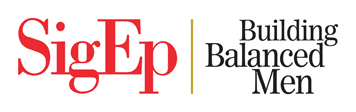 (link picture in email signature to www.sigep.org or your chapter website)